Name: 	John Smith					Date: 	7/1/2017		Title:	Groups Pastor				* SMART = Specific, Measurable, Achievable, Relevant & Time-Bound** WIG = Wildly Important Goal (1-2 maximum per ministry team or department)Signature								Date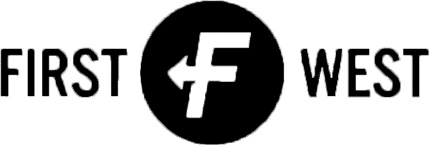 |    2017-2018 Ministry Action PlanMinistry Vision(Why does your ministry exist and how does it accomplish First West’s threads and our evangelism strategy)Christ-Centered Worship, Community and Service:Evangelism (be specific about how people come to Christ in your ministry):Ministry Gap Assessment    (List lacking components needed to achieve a growing, vision-aligned, healthy ministry)Ministry Gap 1Ministry Gap 2Ministry Gap 3Leader/Volunteer Recruitment(List categories of leaders/volunteers under your leadership)Leader/Volunteer Recruitment(List categories of leaders/volunteers under your leadership)Leader/Volunteer Recruitment(List categories of leaders/volunteers under your leadership)Leader/Volunteer Recruitment(List categories of leaders/volunteers under your leadership)Leader/Volunteer Recruitment(List categories of leaders/volunteers under your leadership)Leader/Volunteer PositionServing Now8/1/2017Currently Open8/1/2017Needed2017-2018ResultsTotalSMART* Ministry Goals    DescriptionMeasurementTarget Date% Time AllocationResultsComments/NotesWIG #1**  SUB-WIG 1ASUB-WIG 1BSUB-WIG 1CWIG #2**  SUB-WIG 2ASUB-WIG 2BSUB-WIG 2CGoal Completion Dependencies(List other elements, including leaders, ministries and other resources, outside of your control, required to achieve your goals)Dependency 1Dependency 2Dependency 3Professional Development(List areas of planned growth and development. Include educational pursuits, professional networks, etc.)Development Area Development AreaDevelopment Area